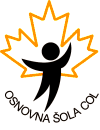 PODRUŽNICA PODKRAJ                                      URNIK 3. IN 4. RAZREDA ŠOLSKO LETO 2021/2022OPOMBE:*ODS (4. razred) – vsak drugi teden*GUM (4. razred) – v 1. ocenjevalnem obdobju 2 uri na teden, v 2. ocenjevalnem obdobju 1 uro na teden.DOPOLDANSKA POGOVORNA URA – ?POPOLDANSKA POGOVORNA URA – ?RAZREDNIČARKA: Mojca VidmarPONEDELJEKTOREKSREDAČETRTEKPETEK1.7.30 – 8.15MAT/MATMAT/MATSLJ/SLJSLJ/SLJLUM/LUM 2.8.20 – 9.05MAT/MATSLJ/SLJSLJ/SLJMAT/MATLUM/LUM9.05 – 9.25GLAVNI ODMORGLAVNI ODMORGLAVNI ODMORGLAVNI ODMORGLAVNI ODMOR3.9.25 – 10.10TJA/SLJTJA/MATSPO/NITŠPO/ŠPOSPO/NIT4.10.15 – 11.00SLJ/TJAMAT/TJA ŠPO/ŠPOŠPO/ŠPOSPO/NIT 5.11.05 – 11.50DRUGUM/GUM*DRUSLJ (3.r.)GUM/GUM6.11.55 – 12.40ODS*SLJ (3.r.)DOP/DODBZ